浙江师范大学留学生签证延期申请表International Student Visa Extension Application Form,ZJNU 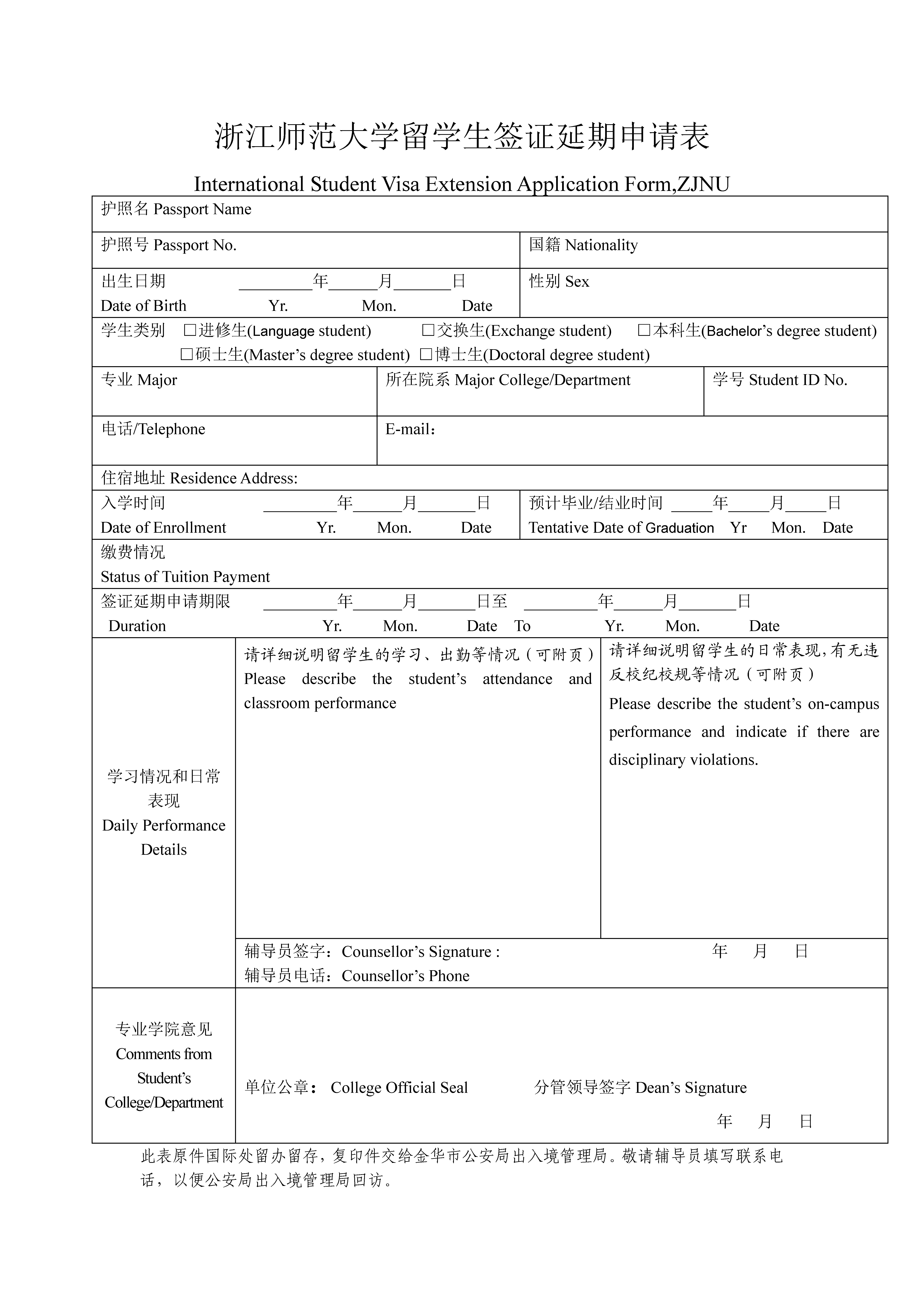 